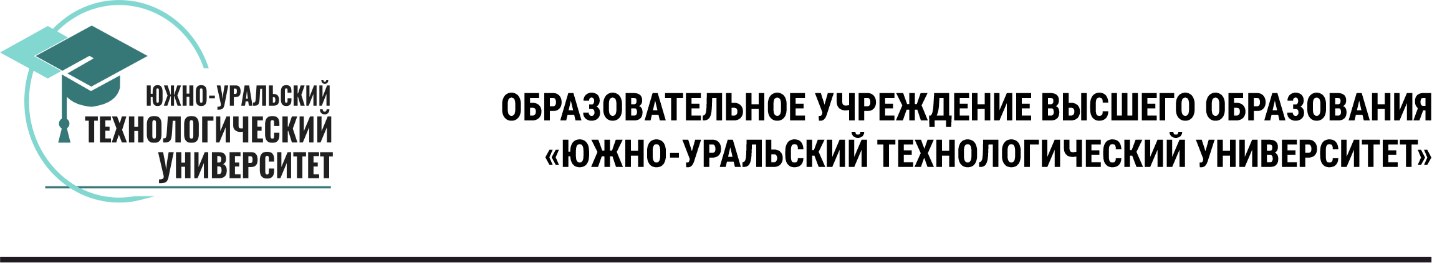 Проректору по учебной работеОУ ВО «Южно-Уральскийтехнологический университет»Л.В. Алферовойобучающегося______________________________________________________________ (фамилия, имя, отчество)Группа ________________________адрес: _________________________________________________________ЗАЯВЛЕНИЕО предоставлении академического отпускаПрошу предоставить мне академический отпуск по медицинским показаниям с «_____» ___________. Заключение врачебной комиссии прилагаю. «____» ___________ 20___ ___________________ (подпись) 